Задания для развития графомоторики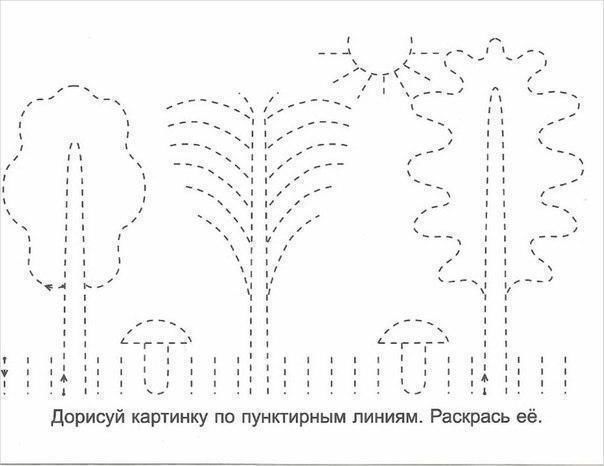 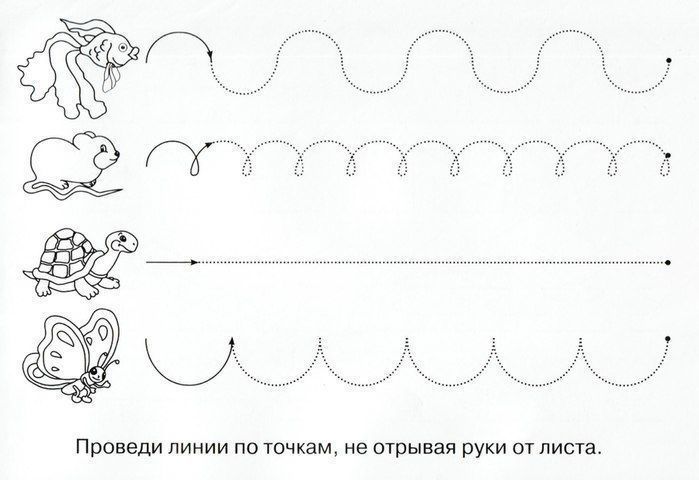 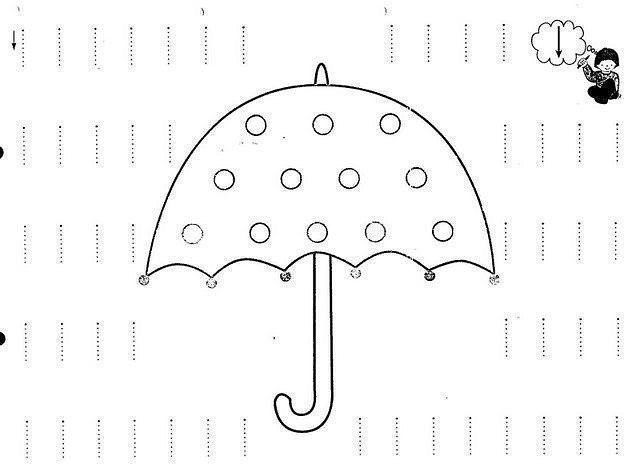 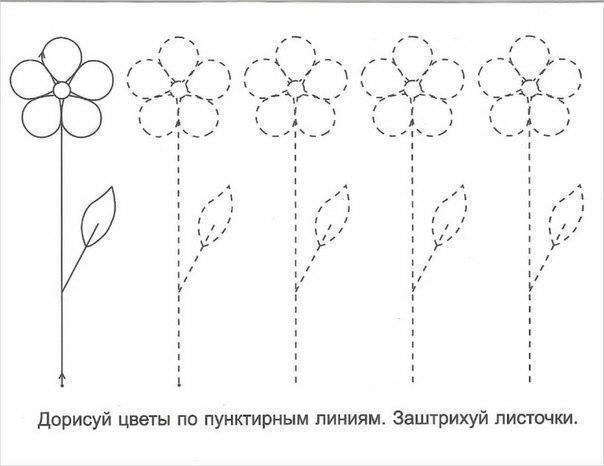 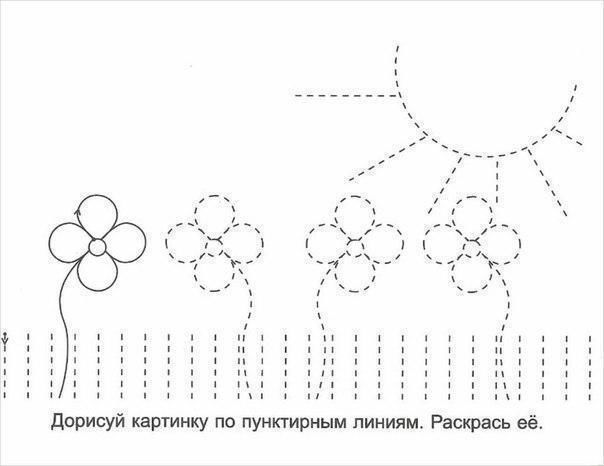 